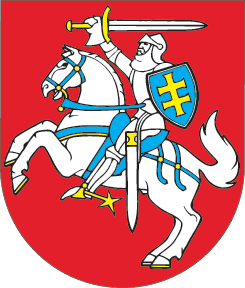 LIETUVOS RESPUBLIKOSSAUGIOS LAIVYBOS ĮSTATYMO NR. VIII-1897 2, 3 IR 4 STRAIPSNIŲ PAKEITIMOĮSTATYMAS2017 m. lapkričio 16 d. Nr. XIII-762Vilnius1 straipsnis. 2 straipsnio pakeitimas1. Pakeisti 2 straipsnio 5 dalį ir ją išdėstyti taip:„5. Įgaliotoji laivų klasifikavimo bendrovė – laivų klasifikavimo bendrovė, su kuria Lietuvos transporto saugos administracija susisiekimo ministro nustatyta tvarka yra sudariusi sutartį dėl Lietuvos Respublikos jūrų laivų registre įregistruotų laivų techninės priežiūros ir apžiūrų atlikimo ir dokumentų, kuriais tai patvirtinama, išdavimo.“2. Pakeisti 2 straipsnio 13 dalį ir ją išdėstyti taip:„13. Laivybos inspektorius – Lietuvos transporto saugos administracijos valstybės tarnautojas, atitinkantis įstatymų nustatytus kvalifikacinius reikalavimus ir įgaliotas vykdyti laivų, plaukiojančių su Lietuvos valstybės vėliava, ir užsienio valstybių laivų kontrolę.“3. Pakeisti 2 straipsnio 16 dalį ir ją išdėstyti taip:„16. Laivo įrenginiai – įrenginiai, kurie pagal tarptautinius saugios laivybos reikalavimus turi būti naudojami laive saugiai laivybai ir jūros aplinkos apsaugai nuo taršos užtikrinti arba kurie laivybos bendrovės nurodymu yra papildomai naudojami laive ir kurių atitiktis tarptautiniams saugios laivybos reikalavimams, vadovaujantis Lietuvos Respublikos tarptautinėmis sutartimis, turi būti patvirtinta Lietuvos transporto saugos administracijos, arba įgaliotosios laivų klasifikavimo bendrovės.“4. Pakeisti 2 straipsnio 18 dalį ir ją išdėstyti taip:„18. Laivo techninė priežiūra – visuma laivybos bendrovės organizuojamų ir įgaliotosios laivų klasifikavimo bendrovės vykdomų arba Lietuvos transporto saugos administracijos pagal susisiekimo ministro nustatytus reikalavimus vykdomų priemonių, kuriomis užtikrinama laivo atitiktis konstrukcijos, mechaninės ir elektros įrangos, priešgaisrinės saugos, stovumo ir krovinių patalpų reikalavimams visą laivo eksploatavimo laiką.“2 straipsnis. 3 straipsnio pakeitimasPakeisti 3 straipsnio 1 dalį ir ją išdėstyti taip:„1. Saugios laivybos valstybinį valdymą vykdo Lietuvos Respublikos Vyriausybė, Lietuvos Respublikos susisiekimo ministerija, Lietuvos Respublikos socialinės apsaugos ir darbo ministerija, Lietuvos Respublikos sveikatos apsaugos ministerija, Lietuvos Respublikos teisingumo ministerija ir Lietuvos transporto saugos administracija (toliau – Administracija).“3 straipsnis. 4 straipsnio pakeitimasPakeisti 4 straipsnio pavadinimą ir jį išdėstyti taip:„4 straipsnis. Administracija“. 4 straipsnis. Įstatymo įsigaliojimas ir įgyvendinimas 1. Šis įstatymas, išskyrus šio straipsnio 2 dalį, įsigalioja 2017 m. gruodžio 1 d. 2. Lietuvos Respublikos Vyriausybė ir Lietuvos Respublikos susisiekimo ministras iki 2017 m. lapkričio 30 d. priima šio įstatymo įgyvendinamuosius teisės aktus.Skelbiu šį Lietuvos Respublikos Seimo priimtą įstatymą.Respublikos Prezidentė	Dalia Grybauskaitė